В Лефортовский районный суд города Москвы105120, г. Москва, Андроньевская пл., д.5/9Истец: Г.Я.С. Представитель истца: Городилов Никита Сергеевичадрес для корреспонденции: 129626, г. Москва, Проспект мира д. 102, стр. 30, БЦ «Парк мира» Адвокатское бюро г. Москвы «АлександрКурьянов и партнёры» тел.: 8 (495) 664-55-96Ответчик: ООО «Стильный Ремонт»ИНН: 9722004480ОГРН: 1217700321630Место нахождения: 111024, город Москва, Авиамоторная ул, д. 50 стр. 1, этаж/ком/помещ. подвал/а,б/I ком. 26Цена иска: 4 561 125 руб. 54 коп.  Государственная пошлина: 17 805 руб. 63 коп.на основании положений пп. 4 п. 2, п. 3 ст. 333. 36 НК РФИСКОВОЕ ЗАЯВЛЕНИЕо возмещении убытков, причиненных некачественным выполнением работ в соответствии с Законом РФ «О защите прав потребителей»20.02.2023 между Г.Я.С. (далее - Истец) и Обществом с ограниченной ответственностью «Стильный Ремонт» (далее - Ответчик) был заключен Договор № 8 (далее - Договор) на выполнение ремонтно-отделочных работ по адресу: Московская область, пос. Битца (далее - Квартира). Истец неоднократно уведомлял Ответчика о выявленных недостатках, выражал свою озабоченность качеством и подходом к выполнению работ Ответчиком и отмечал риски задержки сроков. Абсолютное большинство этих обращений были проигнорированы. Испытывая сомнения в компетентности Ответчика, в целях определения качества работ и их объема, Истец обратился в Общество с ограниченной ответственностью Экспертно-консультационный центр «А-ЛЕКС». По итогам обследования качества ремонтных работ в Квартире, Истцом было получено Заключение специалиста № 02 П.Е.А., обладающей дипломом инженера-строителя, о проведении строительно-технического исследования (далее - Заключение специалиста). Не видя никакой возможности урегулировать данный спор без обращения в юрисдикционный орган, Истец обращается за судебной защитой своих прав и законных интересов, предъявляя следующие требования к Ответчику.1. Объем фактически выполненных работ не соответствует объему работ, предусмотренных Договором, разница должна быть возвращена Истцу.Согласно смете к Договору, общая стоимость работ с учетом скидки 15 процентов составляет 1 289 264 (один миллион двести восемьдесят шесть тысяч двести шестьдесят четыре) рубля 00 копеек. За время исполнения Договора Истец перечислил Ответчику платежными поручениями денежные средства в размере 1 296 966 (один миллион двести девяносто шесть тысяч девятьсот шестьдесят шесть) рублей 00 копеек. В соответствии с Заключением специалиста, стоимость фактически выполненных ремонтных работ на объекте, расположенном по адресу: Московская область, Ленинский городской округ, поселок Битца, составляет 849 268 (восемьсот сорок девять тысяч двести шестьдесят восемь) рублей 32 копейки (л. 23 Заключения специалиста).Также в соответствии с заключением специалиста, Истец приобрёл у Ответчика материалы для ремонта Квартиры на сумму 2 133 579 (два миллиона сто тридцать три тысячи пятьсот семьдесят девять) рублей 60 коп. Стоимость материалов, использованных при осуществлении фактически выполненных работ, исходя из установленных объемов, составляет 1 209 032 (один миллион двести девять тысяч тридцать два) рубля 80 коп. (л. 23 Заключения специалиста).В соответствии с п. 1 ст. 1102 ГК РФ лицо, которое без установленных законом, иными правовыми актами или сделкой оснований приобрело или сберегло имущество (приобретатель) за счет другого лица (потерпевшего), обязано возвратить последнему неосновательно приобретенное или сбереженное имущество (неосновательное обогащение), за исключением случаев, предусмотренных статьей 1109 ГК РФ. Ответчик выполнил работы не в полном объеме, что было установлено Заключением специалиста. Также специалистом было установлено, что лишь часть купленных у Ответчика материалов использована при ремонте Квартиры. Разница между стоимостью фактически выполненных работ и оплаченных Истцом определяется следующим образом: 1 296 966 руб. 00 коп. - 849 268 руб. 32 коп. = 447 697 руб. 68 коп. (четыреста сорок семь тысяч шестьсот девяносто семь рублей и шестьдесят восемь копеек). Разница между стоимостью предоплаченных материалов и использованных при осуществлении выполненных работ определяется следующим образом: 2 133 579 руб. 60 коп. - 1 209 032 руб. 32 коп. = 924 546 руб. 28 коп. (девятьсот двадцать четыре тысячи пятьсот сорок шесть рублей и двадцать восемь копеек)Таким образом, неосновательное обогащение в размере 447 697 руб. 68 коп. и 924 546 руб. 28 коп. подлежит взысканию с Ответчика. 2. Качество выполненных ремонтных работ не соответствует обязательным требованиям и требуются расходы на исправление выявленных недостатков, которые должны быть возмещены Ответчиком.В соответствии с п. 1 ст. 29 Закона РФ от 07.02.1992 № 2300-1 «О защите прав потребителей» (далее - Закон РФ «О защите прав потребителей»), потребитель при обнаружении недостатков выполненной работы вправе по своему выбору потребовать возмещения понесенных им расходов по устранению недостатков выполненной работы (оказанной услуги) своими силами или третьими лицами.В соответствии с ч. 1 ст. 721 ГК РФ качество выполненной подрядчиком работы должно соответствовать условиям договора подряда, а при отсутствии или неполноте условий договора требованиям, обычно предъявляемым к работам соответствующего рода. Если иное не предусмотрено законом, иными правовыми актами или договором, результат выполненной работы должен в момент передачи заказчику обладать свойствами, указанными в договоре или определенными обычно предъявляемыми требованиями, и в пределах разумного срока быть пригодным для установленного договором использования, а если такое использование договором не предусмотрено, для обычного использования результата работы такого рода. Истец данную обязанность не исполнил, экспертом были выявлены дефекты и отклонения от строительных норм (л. 31 Заключения эксперта). Следовательно, Истец вправе реализовать одно из правомочий, предусмотренных п. 1 ст. 29 Закона РФ «О защите прав потребителей».Таким образом, Истец требует возмещения убытков по устранению недостатков выполненной работы третьими лицами, которые в соответствии с Заключением специалиста с учетом материалов составляют 1 560 405 (один миллион пятьсот шестьдесят тысяч четыреста пять рублей) 90 копеек.3. Ответчик допустил просрочку исполнения договора, сумма неустойки, предусмотренная законом, должна быть присуждена Истцу.В соответствии с п. 2.1 Договора работы должны быть начаты 06.03.2023, а согласно п. 2.1.2 должны были быть закончены 14.07.2023. Согласно п. 1 ст. 314 ГК РФ, если обязательство предусматривает или позволяет определить день его исполнения либо период, в течение которого оно должно быть исполнено, обязательство подлежит исполнению в этот день или соответственно в любой момент в пределах такого периода. Согласно п. 5 ст. 28 Закона РФ «О защите прав потребителей» в случае нарушения установленных сроков выполнения работы (оказания услуги) исполнитель уплачивает потребителю за каждый день (час, если срок определен в часах) просрочки неустойку (пеню) в размере трех процентов цены выполнения работы (оказания услуги). 15.10.2023 между сторонами было заключено дополнительное соглашение к Договору, в соответствии с которым обязательства сторон из данного Договора были прекращены. Соответственно, период просрочки с 15.07.2023 по 15.10.2023 (92 дня). Подробный расчет приводится в следующей таблице.Вместе с тем, согласно абз. 4 п. 5 ст. 28 Закона РФ «О защите прав потребителей», сумма взысканной потребителем неустойки (пени) не может превышать цену отдельного вида выполнения работы (оказания услуги) или общую цену заказа, а потому Заказчик добровольно снижает размер своих требований в данной части до цены договора или 1 289 264 руб. 00 коп.4. Ответчик уклонился от удовлетворения в досудебном порядке обоснованных требований Истца и подлежит ответственности, предусмотренной законодательством о защите прав потребителей.Согласно п. 1 ст. 31 Закона РФ «О защите прав потребителей» требования потребителя о возврате уплаченной за работу (услугу) денежной суммы и возмещении убытков подлежат удовлетворению в десятидневный срок со дня предъявления соответствующего требования. Кроме того, п. 3 ст. 31 указывает, что за нарушение предусмотренных настоящей статьей сроков удовлетворения отдельных требований потребителя исполнитель уплачивает потребителю за каждый день просрочки неустойку (пеню) в размере 3 (трех) процентов за каждый день просрочки.В силу названного положения закона, Истец вправе заявить требование о взыскании неустойки в связи с отказом от удовлетворения требования потребителя в добровольном порядке. Согласно данным с официального интернет-сайта АО «Почта России», досудебная претензия прибыла в почтовое отделение Ответчика 22.12.2023 (РПО:). 27.12.2023 досудебная претензия была получена Ответчиком, однако Ответчик требования Истца не удовлетворил. Следовательно, период начисления данной неустойки выглядит следующим образом: с 07.01.2024 по 10.01.2024 (4 дня). Сумма неустойки составляет 154711 руб. 68 коп. Ниже приводится таблица с расчетом суммы неустойки.5. Ответчик не вернул Истцу денежные средства в соответствии с приложением № 2 к Договору № 83390/Д на разработку дизайн-проекта, данные денежные средства подлежат взысканию с Ответчика. Между Истцом и Ответчиком был также заключен Договор № 8/Д на разработку дизайн-проекта, который предшествовал Договору № 8 на выполнение ремонтно-отделочных работ. В соответствии с приложением № 2 к Договору № 8/Д Ответчик должен был предоставить Истцу скидку в размере 100 процентов от стоимости дизайн-проекта, которая равнялась 184 500 рублям. Также приложением № 2 предусматривалось, что данная скидка в размере 184 500 рублей предоставляется при окончательном расчете между сторонами в день подписания закрывающего акта сдачи-приемки выполненных работ. Данная скидка не была предоставлена Ответчиком, несмотря на то обстоятельство, что 15.10.2023 между сторонами было подписано дополнительное соглашение о прекращении Договора № 8, содержащее условие о приемке работ в полном объеме.  Следовательно, Истец обращается с требованием о взыскании с Ответчика денежных средств в размере 184 500 рублей. Таким образом, цена настоящего иска определена:- разницей между стоимостью оплаченных и фактически выполненных работ (неосновательное обогащение) в размере 1 372 243 руб. 96 коп.;- стоимостью устранения недостатков выполненных работ (убытки) в размере 1 560 405 руб. 90 коп.;- неустойкой за нарушение Ответчиком сроков исполнения договора в размере 1 289 264 руб. 00 коп:- неустойкой за отсутствие удовлетворения требования потребителя в размере 154 711 руб. 68 коп.;- задолженностью по Договору № 83390/Д в размере 184 500 руб. Сложение названных величин: 447 697 руб. 68 коп. +  924 546 руб. 28 коп.  (неосновательное обогащение) + 1 560 405 руб. 90 коп. (убытки) + 1 289 264 руб. 00 коп. (пени) + 154 711 руб. 68 коп. (неустойки п. 3 ст. 31) + 184 500 руб. 68 коп.  (задолженность) позволяет определить цену настоящего иска, которая составляет 4 561 125 руб. 54 коп.  В соответствии с п. 3 ст. 17 Закона РФ «О защите прав потребителей» и пп. 4 п. 2 и п. 3 ст. 333.36 Налогового кодекса РФ (далее - НК РФ) потребители освобождаются от уплаты государственной пошлины по всем искам, связанных с нарушением прав потребителя, если цена иска не превышает 1 000 000 руб. В случае, если цена иска превышает 1 000 000 руб., указанные плательщики уплачивают государственную пошлину в сумме, исчисленной в соответствии с пп. 1 п. 1 ст. 333.19 НК РФ и уменьшенной на сумму государственной пошлины, подлежащей уплате при цене иска 1 000 000 руб. Следовательно, размер госпошлины рассчитан следующим образом: размер госпошлины от цены иска 4 561 125 руб. 54 коп. «уменьшается» на размер госпошлины от цены иска 1 000 000 руб.:  31 005 руб. 63 коп. - 13 200 руб. = 17 805 руб. 63 коп.Истец не имеет юридического образования, поэтому для защиты своих законных прав был вынужден обратиться в адвокатское бюро и заключить соглашение № 12-12/23 об оказании юридической помощи (далее - Соглашение). На момент обращения в суд размер расходов Истца составляет 250 000 руб. Стоимость экспертизы в размере 46 000 руб. также подлежит взысканию.Истец письменно и устно обращался к Ответчику с требованием имеющиеся недостатки в выполняемых Ответчиком работах, однако Ответчик уклонился от исполнения своих обязательств. Истец вынужден тратить свое личное время на претензионно-судебную работу, обращаться в суд за защитой своих прав и интересов, в связи с этим Истец понес сильные нравственные страдания, которые Истец оценивает в 100 000 рублей. В соответствии с п. 6 ст. 13 Закона РФ «О защите прав потребителей» при удовлетворении судом требований потребителя, установленных законом суд взыскивает с изготовителя (исполнителя, продавца, уполномоченной организации или уполномоченного индивидуального предпринимателя, импортера) за несоблюдение в добровольном порядке удовлетворения требований потребителя штраф в размере пятидесяти процентов от суммы, присужденной судом в пользу потребителя. Вопрос о подсудности настоящего спора.Согласно ст. 28 ГПК РФ иск предъявляется в суд по месту жительства ответчика. Иск к организации предъявляется в суд по адресу организации. Настоящее исковое заявление предъявляется по месту нахождения ответчика.Учитывая изложенное, руководствуясь ст.ст. 314, 721, 1102 ГК РФ, ст.ст. 17, 28, 29, 31 Закона РФ «О защите прав потребителей», ст. 333. 36 НК РФ, ст.ст. 131-132 ГПК РФ,ПРОШУ:Взыскать с Ответчика в пользу Истца разницу между стоимостью оплаченных работ и фактически выполненных в размере 1 372 243 руб. 96 коп.;Взыскать с Ответчика в пользу Истца стоимость устранения недостатков (дефектов) выполненных работ в размере 1 560 405 руб. 90 коп.;Взыскать с Ответчика в пользу Истца неустойку за просрочку исполнения обязательств в порядке Закона «О защите прав потребителей» в размере 1 289 264 руб. 00 коп:Взыскать с Ответчика в пользу Истца неустойку за отказ от удовлетворения требования потребителя в соответствии с п. 3 ст. 31 Закона «О защите прав потребителей» в размере 154 711 руб. 68 коп.;Взыскать с Ответчика в пользу Истца задолженность по Договору № 83390/Д в размере 184 500 руб.;Взыскать с Ответчика штраф в размере 50 % от суммы, присужденной судом в пользу Истца.Взыскать с Ответчика компенсацию морального вреда в размере 100 000 руб.;Взыскать с Ответчика в пользу Истца расходы на услуги представителя в размере 250 000 руб.;Взыскать с Ответчика в пользу Истца расходы на проведение досудебной экспертизы в размере 46 000 руб. 00 коп.;Взыскать с Ответчика в пользу Истца сумму госпошлины в размере 17 805 руб. 63 коп.Приложения (в копиях, если не указано иное): Договор № 83390 на выполнение ремонтно-отделочных работ;Заключение специалиста, выданное ООО Экспертно-консультационным центром «А-ЛЕКС»;Акты выполненных работ;Подтверждение оплаты цены договора;Копия досудебной претензии о возмещении причиненных убытков и возврате неосновательного обогащения;Доверенность на представителя;Почтовые документы, подтверждающие отправление досудебной претензии Ответчику; Копия соглашения № 12-12/23 об оказании юридической помощи от 12.12.2023 с приходно-кассовым ордером;Договор с ООО Экспертно-консультационным центром «А-ЛЕКС», платежное поручение;Договор № 83390/Д на разработку дизайн-проекта;Копия чека об оплате государственной пошлины;Почтовые документы об отправке искового заявления с приложениями ответчику.Представитель Г.Я.С.                                              _____________/ Городилов Н.С./10.01.2024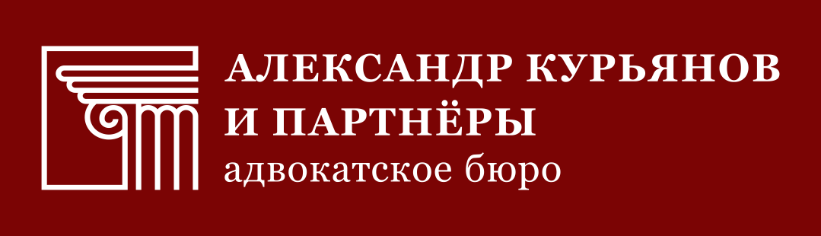 Адвокатское бюро г. Москвы «Александр Курьянов и партнёры» 129626, г. Москва, проспект Мира, д. 102, стр. 30тел.: 8(495)664-55-96, 8(925)664-55-76msk-legal.ru, info@msk-legal.ru Цена договораПериод неустойкиПериод неустойкиПериод неустойкиФормулаПроцентыЦена договорасподнейФормулаПроценты1 289 264 руб. 00 коп.15.07.202315.10.2023921 289 264 × 92 × 3% 3558368.64 р.Итого:3558368.64 р.но не более 100%1 289 264 руб. 00 коп.Цена договора 1 289 264 руб. 00 коп.Цена договора 1 289 264 руб. 00 коп.Цена договора 1 289 264 руб. 00 коп.Цена договора 1 289 264 руб. 00 коп.Цена договора 1 289 264 руб. 00 коп.Цена договора 1 289 264 руб. 00 коп.Размер пени (неустойки): 1 289 264 руб. 00 коп.Размер пени (неустойки): 1 289 264 руб. 00 коп.Размер пени (неустойки): 1 289 264 руб. 00 коп.Размер пени (неустойки): 1 289 264 руб. 00 коп.Размер пени (неустойки): 1 289 264 руб. 00 коп.Размер пени (неустойки): 1 289 264 руб. 00 коп.Цена ДоговораПериод просрочкиПериод просрочкиПериод просрочкиФормулаНеустойкаЦена ДоговорасподнейФормулаНеустойка1 289 264 руб. 00 коп.29.12.202310.01.202441 289 264 × 4 × 3% 154711,68р.Итого:154711,68руб.Размер пени (неустойки): 154711 руб. 68 коп.Размер пени (неустойки): 154711 руб. 68 коп.Размер пени (неустойки): 154711 руб. 68 коп.Размер пени (неустойки): 154711 руб. 68 коп.Размер пени (неустойки): 154711 руб. 68 коп.Размер пени (неустойки): 154711 руб. 68 коп.